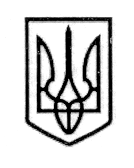 СТОРОЖИНЕЦЬКА МІСЬКА РАДА ЧЕРНІВЕЦЬКОГО РАЙОНУЧЕРНІВЕЦЬКОЇ ОБЛАСТІВИКОНАВЧИЙ КОМІТЕТР І Ш Е Н Н Я  18 травня 2021 року                                                                              № 99Про уповноважених посадових осібз числа працівників Службиу справах дітей Сторожинецької міської ради на складання протоколівпро адміністративні правопорушення	Керуючись частинами 5, 6 статті 184, статтею 188-50 Кодексу України про адміністративні правопорушення, частиною 1 статті 52, частиною 6 статті 59 Закону України «Про місцеве самоврядування в Україні», відповідно до наказу Міністерства соціальної політики України від  06 серпня 2019 року № 1201 «Про затвердження Інструкції з оформлення посадовими особами органів опіки та піклування матеріалів про адміністративні правопорушення» Порядку провадження органами опіки та піклування діяльності, пов’язаної із захистом прав дитини, затвердженого постановою Кабінету Міністрів України від 24 вересня 2008 року № 866 (із змінами), у зв’язку із створенням Служби у справах дітей Сторожинецької міської ради, ВИКОНКОМ МІСЬКОЇ РАДИ  ВИРІШИВ:Уповноважити посадових осіб з числа працівників Служби у справах дітей Сторожинецької міської ради на складання протоколів про адміністративні правопорушення, передбачені пунктом 3 Інструкції з оформлення посадовими особами органів опіки та піклування матеріалів про адміністративні правопорушення.Контроль  за виконанням даного рішення покласти на секретаря міської ради Дмитра БОЙЧУКА.Сторожинецький міський голова                                          Ігор МАТЕЙЧУКПідготувала: 		         					Олена БЕРЧУКПогоджено: 		        					Дмитро БОЙЧУК				Ігор БЕЛЕНЧУК									Олексій КОЗЛОВ				                                                														Аліна ПОБІЖАН  									Микола БАЛАНЮК